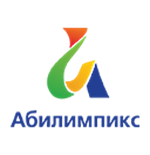 ПРОГРАММАI регионального чемпионата «Абилимпикс» Магаданской областиДата проведения 15 – 18 мая 2018 годаМесто проведения: Площадка № 1МОГАПОУ «Технологический лицей»  (г. Магадан, ул. Пролетарская, д. 33, корп. 2)Площадка № 2МОГАПОУ «Строительно-технический лицей» (г. Магадан, ул. Гагарина, 56)Площадка № 3 ГКОУ «Магаданский областной центр образования № 1» (г. Магадан, ул. Лукса, 8а)15 мая 2018 года (вторник)16 мая 2018 года (среда)17 мая 2018 года (четверг)18 мая 2018 года (пятница)09.30 – 10.00Сбор и регистрация участников и экспертов Чемпионата10.00 – 10.30Ознакомление участников и экспертов с конкурсным заданием, критериями оценки задания, распределения модулей.Жеребьевка участниковМесто проведения:на площадках чемпионата10.30 – 12.30Ознакомление участников со свои рабочим местом, изучение инструментария, оборудования Проведение заседания экспертов Место проведения:на площадках чемпионата12.30 – 13.30Обед15.00 – 16.00Торжественное открытие I регионального чемпионата «Абилимпикс» Магаданской областиМесто проведения:ГБПОУ «Магаданский политехнический техникум»г. Магадан, ул. Парковая, д. 1508.30 – 09.00Выезд на площадки соревнований09.00 – 09.30Инструктажи по технике безопасности на рабочих местах (для участников и экспертов)Подготовка участников к выполнению практических заданий09.30 – 16.00Площадка № 1Соревнования по компетенциям:- портной- ремонт обуви- модистка головных уборов- бисероплетение- художественный дизайн09.30 – 16.00Площадка № 2Соревнования по компетенциям:- мебельщик09.30 – 16.00Площадка № 3 Соревнования по компетенциям:- столярное дело- швейное дело- рабочий зеленого хозяйства09.30 – 16.00Площадка № 1Площадка № 3Выставка работ обучающихся МОГАПОУ «Технологический лицей», ГКОУ «Магаданская школа-интернат» 10.00 – 12.00Экскурсия на площадки чемпионата обучающихся школ, студентов из числа лиц с ОВЗ, инвалидов13.00 – 14.00Обед 15.00 – 16.30Круглый стол «Профориентационная работа с детьми с ограниченными возможностями здоровья: региональный опыт и поиск новых ориентиров»Место проведения:МОГАУ ДПО «Институт развития образования и повышения квалификации педагогических кадров»г. Магадан, ул. Якутская, д. 67/б16.00 – 18.00	Подведение итогов. Внесение баллов в ведомости08.30 – 09.00Выезд на площадки соревнований09.00 – 09.30Инструктажи по технике безопасности на рабочих местах (для участников и экспертов)Подготовка участников к выполнению практических заданий09.30 – 13.00Площадка № 1Соревнования по компетенциям:- портной- ремонт обуви- модистка головных уборов- бисероплетение- художественный дизайн09.30 – 13.00Площадка № 2Соревнования по компетенциям:- мебельщик09.30 – 13.00Площадка № 3 Соревнования по компетенциям:- столярное дело- швейное дело- рабочий зеленого хозяйства09.30 – 16.00Площадка № 1Площадка № 3Выставка работ обучающихся МОГАПОУ «Технологический лицей», ГКОУ «Магаданская школа-интернат» 10.00 – 12.00Экскурсия на площадки чемпионата обучающихся школ, студентов из числа лиц с ОВЗ, инвалидов13.00 – 14.00Обед14.10 – 14.40Площадка № 1Профориентационные мастерские для учащихся общеобразовательных организаций, из числа лиц с ОВЗ и инвалидов «Твоя профессия – твое будущее»14.45 – 15.45Площадка № 1Профориентационные мастерские для выпускников образовательных организаций СПО, граждан являющихся лицами с ОВЗ и инвалидов «Путь к успеху»14.00 – 15.00Подведение итогов. Внесение баллов в ведомости15.00 – 16.30Торжественная церемония закрытия I регионального чемпионата «Абилимпикс» Магаданской областиМесто проведения:ГБПОУ "Магаданский политехнический техникум"г. Магадан, ул. Парковая, д. 15